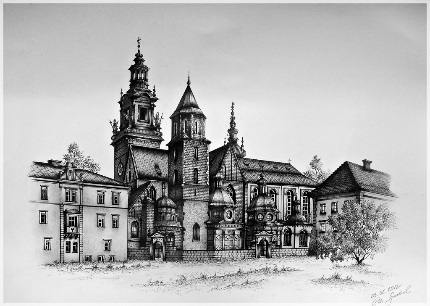 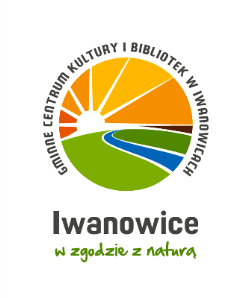                              						 Celiny, 5 lutego 2018 r.                                 Serdecznie zapraszamy wszystkie szkoły gminy Iwanowice klasy IV-VI do wzięcia udziału  w                        XIV  GMINNYM KONKURSIE WIEDZY O KRAKOWIETERMIN: 20 marca 2018 r., godz. 8.30MIEJSCE: Publiczna Szkoła Podstawowa im. Św. Jana Bosko w CelinachTEMAT: Na WaweluŹródła wiedzy:Ewa Stadtmuller, Anna Chachulska , Kraków i okolice, Spacer 4, s. 56 - 77Strony internetowe:http://www.starykrakow.com.pl/dawne-kamienice/kanonicza/ulica_kanonicza.htmlhttp://www.katedra-wawelska.pl/https://encyklopedia.pwn.pl/haslo/Dlugosz-Jan;3893085.htmlhttps://pl.wikipedia.org/wiki/Zamek_Kr%C3%B3lewski_na_Waweluhttp://www.piotrwalerski.alte.pl/malarstwo_historyczne_zawieszenie_dzwonu_zygmunta.htmlhttp://www.ipsb.nina.gov.pl/a/biografia/stanislaw-stanczykOrganizacja konkursu:Konkurs wiedzy zostanie przeprowadzony w formie pisemnej w postaci jednolitego testu dla wszystkich drużyn (trzyosobowe zespoły ze szkół).W konkursie recytatorskim (dowolny fragment prozy lub poezji o Krakowie) może wziąć udział jedna osoba z danej szkoły.Czas recytacji nie powinien przekraczać 5 min. W przerwie po napisaniu testu odbędzie się quiz związany z tematem konkursu. Uczestników prosimy zgłaszać do 15 marca 2018 r.do p. Agaty Ziobro698 196 525Organizatorzy konkursu: p. Agata Ziobro, p. Paulina Bielawska